« 14 » ноября 2017 г.			  	 					№ 523В соответствии с приказом Министерства строительства и жилищно-коммунального хозяйства Российской Федерации от 06.04.2017 №691/пр «Об утверждении методических рекомендаций по подготовке государственных программ субъектов Российской Федерации и муниципальных программ формирования современной городской среды в рамках реализации приоритетного проекта «Формирование комфортной городской среды» на 2018-2022 годы», в соответствии со статьей 179 Бюджетного Кодекса РФ, руководствуясь Уставом поселка Березовка Березовского района Красноярского края, ПОСТАНОВЛЯЮ: 1. Внести следующие изменения постановление администрации поселка Березовка № 510 от 30.10.2017г. «Об утверждении муниципальной программы «Формирование комфортной городской (сельской) среды» на 2018-2022 годы на территории муниципального образования поселок Березовка Березовского района Красноярского края».1.1. Раздел 2.2.4. мероприятий, утвержденных приложением №1 к муниципальной программе «Формирование комфортной городской (сельской) среды» на 2018-2022 годы на территории муниципального образования поселок Березовка Березовского района Красноярского края» изложить в новой редакции согласно приложению.2. Контроль за исполнением настоящего постановления оставляю за собой.3. Настоящее постановление вступает в силу со дня его официального опубликования в газете «Пригород».Глава поселка Березовка						С.А. СусловПриложение №1к постановлению администрации № 523 от 14.11.2017гПереченьмероприятий муниципальной программы «Формирование комфортной городской (сельской) среды» на 2018-2022 годы на территории муниципального образования поселок Березовка Березовского района Красноярского края (наименование городского округа, поселения)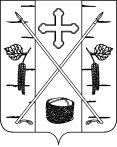 АДМИНИСТРАЦИЯ ПОСЕЛКА БЕРЕЗОВКАБЕРЕЗОВСКОГО РАЙОНА КРАСНОЯРСКОГО КРАЯПОСТАНОВЛЕНИЕп. БерезовкаО внесении изменений в постановление администрации поселка Березовка  №510 от 30.10.2017г. «Об утверждении муниципальной программы «Формирование комфортной городской (сельской) среды» на 2018-2022 годы на территории муниципального образования поселок Березовка Березовского района Красноярского края»Наименование мероприятияОтветственный исполнитель(Ф.И.О. должность)СрокСрокОжидаемый результат(краткое описание)Показатель результативностиНаименование мероприятияОтветственный исполнитель(Ф.И.О. должность)начала реализацииокончания реализацииОжидаемый результат(краткое описание)Показатель результативности2.2.4. Благоустройство общественной территорииСуслов С.А. - Глава поселка БерезовкаКузнецов А.А. – Заместитель главы поселка по благоустройству20182020Выявление наиболее посещаемых территорий общего пользования и выстраивание приоритетова) Сквер «Олени», расположен в районе дома №47 по улице Советская (БСОШ №1) в поселке  Березовка, площадь земельного участка 2817 кв.м., кадастровый номер: отсутствует.Планируемые работы:1. Ремонт пешеходных тротуаров (брусчатка);2. Замена скамеек;3. Замена урн;4. Частичная замена игрового оборудования;5. Покраска скульптур оленей.Суслов С.А. - Глава поселка БерезовкаКузнецов А.А. – Заместитель главы поселка по благоустройству20182018Повышение качества уровня благоустройства общественных территории поселка БерезовкаРешение общественной комиссии об утверждении самой посещаемой территории общего пользования (Протокол)б) Сквер «Солнышко», расположен в районе дома № 18 по улице Нестерова в поселке  Березовка, площадь земельного участка 1796 кв.м., кадастровый номер 24:04:6101010:334Планируемые работы:1. Замена урн для мусора;2. Замена лавок;3. Частичная замена игрового оборудования.Суслов С.А. - Глава поселка БерезовкаКузнецов А.А. – Заместитель главы поселка по благоустройству20182018Повышение качества уровня благоустройства общественных территории поселка БерезовкаРешение общественной комиссии об утверждении самой посещаемой территории общего пользования (Протокол)в) Спортивная площадка, участок примыкает к дому №2 с западной стороны по улице Солнечная в поселке  Березовка, площадь земельного участка 2703 кв.м., кадастровый номер 24:04:6101010:310Планируемые работы:1. Приобретение и установка дополнительного спортивного оборудования.Суслов С.А. - Глава поселка БерезовкаКузнецов А.А. – Заместитель главы поселка по благоустройству20182018Повышение качества уровня благоустройства общественных территории поселка БерезовкаРешение общественной комиссии об утверждении самой посещаемой территории общего пользования (Протокол)г) Сквер «Энергетик», расположен в районе дома №14 по улице Тургенева в поселке  Березовка, площадь земельного участка 3417 кв.м., кадастровый номер: отсутствует.Планируемые работы:1. Ремонт линии уличного освещения;2. Замена урн для мусора;3. Замена и ремонт игрового оборудования;4. Асфальтирование прилегающей территории.Суслов С.А. - Глава поселка БерезовкаКузнецов А.А. – Заместитель главы поселка по благоустройству20182018Повышение качества уровня благоустройства общественных территории поселка БерезовкаРешение общественной комиссии об утверждении самой посещаемой территории общего пользования (Протокол)д) Сквер «Школьный», расположен по ул. Дружбы в районе дома №1В (БСОШ№3) в поселке  Березовка, площадь земельного участка 2209 кв.м., кадастровый номер: отсутствует.Планируемые работы:1. Замена урн для мусора; 2. Приобретение и установка лавочек;3. Замена всего игрового оборудования.Суслов С.А. - Глава поселка БерезовкаКузнецов А.А. – Заместитель главы поселка по благоустройству20182018Повышение качества уровня благоустройства общественных территории поселка БерезовкаРешение общественной комиссии об утверждении самой посещаемой территории общего пользования (Протокол)е) Сквер «Сказка», расположен между домами №2Б и №7Б по улице Мичурина, площадь земельного участка 3717 кв.м., кадастровый номер 24:04:6101002:1048Планируемые работы:1. Асфальтирование проездов прилегающей территории Суслов С.А. - Глава поселка БерезовкаКузнецов А.А. – Заместитель главы поселка по благоустройству20182018Повышение качества уровня благоустройства общественных территории поселка БерезовкаРешение общественной комиссии об утверждении самой посещаемой территории общего пользования (Протокол)ж) Набережная реки Березовка в районе спорткомплекса «Резерв», расположенного по улице Дружбы, 24В/2 в поселке  Березовка, площадь земельного участка 17093 кв.м., кадастровый номер 24:04:0000000:8203Планируемые работы:1. Строительство парковки для автомобильного транспорта;2.  Строительство пешеходного тротуара; 3. Приобретение и установка лавочек;4. Строительство спортивной площадки;5. Строительство пешеходного моста через р. Березовка в районе спортивного комплекса «Резерв».Суслов С.А. - Глава поселка БерезовкаКузнецов А.А. – Заместитель главы поселка по благоустройству20182018Повышение качества уровня благоустройства общественных территории поселка БерезовкаРешение общественной комиссии об утверждении самой посещаемой территории общего пользования (Протокол)з) Тротуар по улице Полевая от улицы Солнечная до улицы Дружбы в п.Березовка, площадь земельного участка 2380 кв.м., кадастровый номер: отсутствуетПланируемые работы:1. Ремонт тротуара с  обустройством площадок для отдыха и установкой лавок и урн.Глава поселка Березовка Суслов С.А. Кузнецов А.А. – Заместитель главы поселка по благоустройству20182018Повышение качества уровня благоустройства общественных территории поселка БерезовкаРешение общественной комиссии об утверждении самой посещаемой территории общего пользования (Протокол)и) Спортивная площадка, участок расположен между домами №6 и №9 по улице Мичурина п.Березовка,  площадь земельного участка 2275 кв.м., кадастровый номер: отсутствуетПланируемые работы:1. Ремонт линии уличного освещения по всему периметру спортивной площадки.Глава поселка Березовка Суслов С.А. Кузнецов А.А. – Заместитель главы поселка по благоустройству20182018Повышение качества уровня благоустройства общественных территории поселка БерезовкаРешение общественной комиссии об утверждении самой посещаемой территории общего пользования (Протокол)